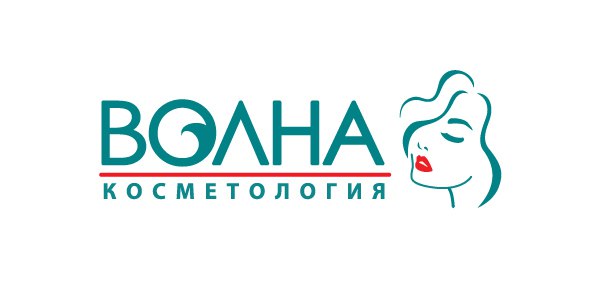 Расписание приема врача-косметолога.Прием врача-косметолога по предварительной записи. Все подробности уточняйте у администратора по тел. 55-99-90. ФИО врача, специальность/должностьДни приемаДжумаева Ирина Анатольевна – главный врач, врач-косметолог ПН/ЧТ – с 12:00 до 20:00
СР – с 12:00 до 17:00Иванова Арина Викторовна – врач-косметолог, трихологВТ/ПТ с 10:00 до 20:00Лукина Юлия Сергеевна – врач-косметолог 13.04/27.04
04.05/25.05
 с 11:00 до 18:00